  «Новогодняя игрушка по тематике дорожной безопасности»2 место – 1  Городской конкурс детского творчества «И славим этот май победный»1 место – 22 место – 1 3 место – 1  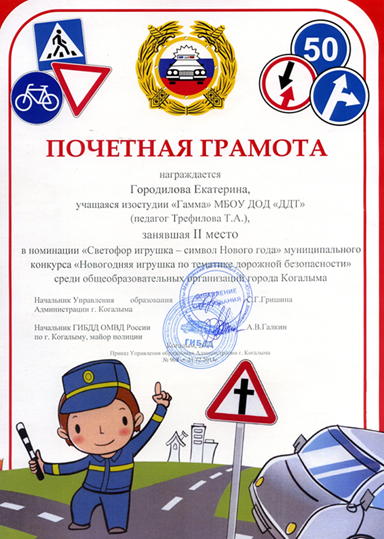 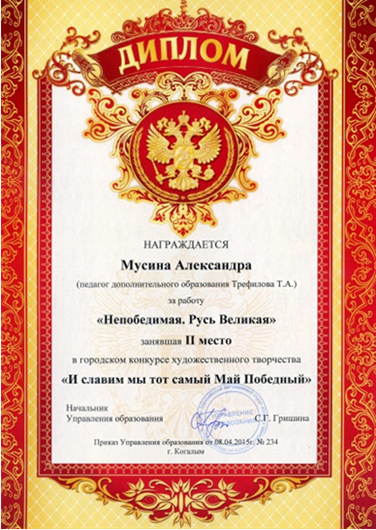 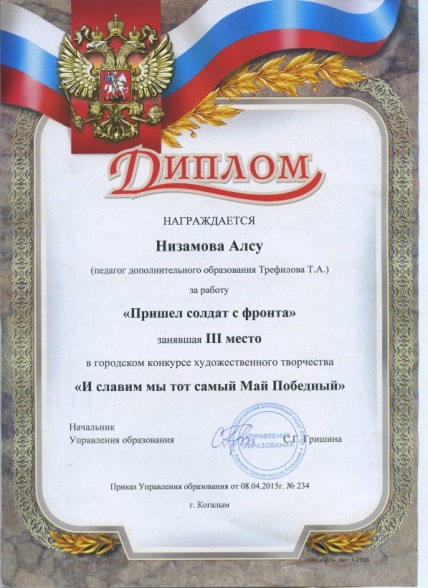 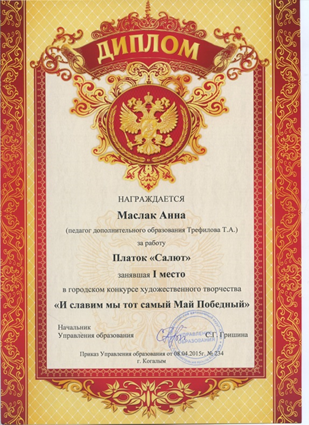 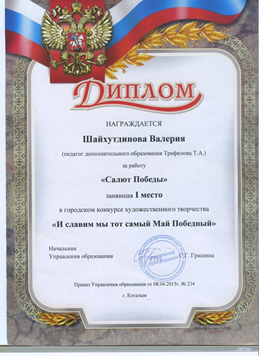 